>.  1. Administrivia1.a Roll Call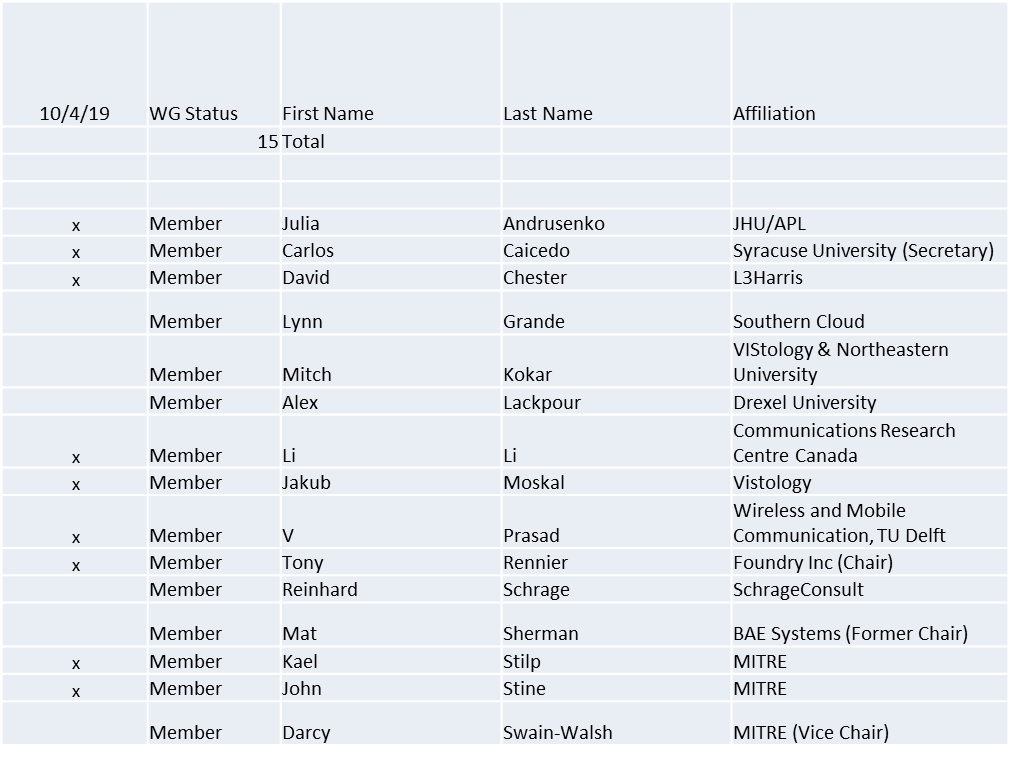 Quorum achieved. Meeting starts at 2:05 p.m. EDT1.b.  Approval of AgendaApproval of Agenda from 5-19-0035-00-agenMover: John	Second: Jakub	Vote: UC1.c.  Patent slides / Notes on status Patent related slides were presented, no issues came forward1.d. Approval of recent minutesMoved to next meeting2. Status on 1900.5.1Reinhard to deliver a final draft of 1900.5.1 on  9/17/19Jenn helped Reinhard obtain IEEE approval for the use of any copyrights material in the draft.Reinhard obtained W3C approval for use of any of their copyright material in the draft.Tony submitted that draft to MEC on 9/18/19Tony initiated the start of the 30 day ballot invitation on 9/16/19Tony distributed the draft and initiated 1900.5 WG letter ballot for a NLT 10/5/19 response to begin a sponsor ballot on 9/21/19Oliver to initiate a 1900 letter ballot for approval to begin sponsor ballot as soon as the 1900.5 WG letter ballot achieves 2/3 approvalReinhard to address any MEC comments on the draft as they come inTony to take whatever other steps are necessary to ensure that sponsor ballot opens by 10/16/19 3.   Status of 1900.5.2aHeld two ad-hocs in SeptNoted some recent required changesCompleted draft standard document planned for the end of OctoberPossible ad-hoc afternoon 18th of October 2pm EDTPossible sponsor ballot after F2F (Dec 2019)4. Status on Architecture / 1900.5 revisionNothing to report5. Review of other DySPAN-SC activitiesSept 2019 Leadership meetingsWG Reports1900.1 WG (Francisco reports)Planning to include new terms generated in the 1900.5 standardsPlanning for next elections1900.2 WG (Stephen reports)Focusing on developing test methodologyStephen is investigating who is using the standard and their experienceStephen has used it in FCC proceedings and found it useful, but was looking for other users and their feedbackOriginal purpose: bring objectivity to new spectrum use proposals, such as DSA networksQuestion: are we serving that purpose or is the standard being used for other applications?Oliver: it is being used heavily in academia (Universities are purchasing it)Used as a benchmark for the analysis of interference in academic researchAction Item (Stephen): Request information from IEEE’s Jonathan Goldberg about who is using 1900.2 standard and their motivations.Oliver: could catalog publications that reference the standardAction Item (Stephen): Discuss the use of 1900.2 within the FCC and NTIA1900.6 WG (Oliver reports)1900.6b PAR extensionHas been approvedOutstanding work: analysis of the new use cases and their alignment with the base standard use casesSignificant effort to complete this processPotential New ProjectsDARPA SC2 Language standardization	Action Item (Alex, by Nov 14th) engage Paul Tilghman at DySPAN workshop and discuss his progress on standardizing SC2’s inter-network/PU dynamic collaboration languageMachine Learning standardizationAction Item (Alex, by Nov 14th): engage Paul Tilghman at DySPAN workshop and discuss his progress on standardizing ML for wireless networks within 3GPP, 802.11, etc...National Spectrum ConsortiumAction Item (Oliver, by Oct 5th): Continue email discussion with Mat and Apura about use of P1900 standards within NSC projectsRestarting the 1900.4 WG Used within academia as a benchmark for DSA architectureConsidering how to restart the WGAction Item (Oliver, by Oct 5th): contact Jonathan and ask for advice about best approach for restarting the 1900.4 standardProposed next Plenary meeting date and location: Meet the 1st week of December (Dec 3rd - 5th)Time Zone: Asia-PacificLocation: Online (no host)Action Item (ALL, by Sep 27th)All WG Chairs to verify that Dec 3rd - 5th works for plenary & WG meetings for a sufficient number of their WG members6. 1900.5 marketing inputsDySPAN paper 1900.5.1 accepted and on the conference program7. 1900.5 meeting planning and review1900.5 F2F meeting for Noveber 7 and 8 to take place at MITRE’s facility in McLean, VA. John to host 8. AoBNonean Working GroupIEEE DYSPAN-SC 1900.5TitleMeeting minutes 0239 for the P1900.5 Meetings of – October 4, 2019DCN5-19-0039-00-minsDate Submitted11/5/2019Source(s)Carlos  Caicedo (Syracuse University)     email:     ccaicedo@syr.edu    AbstractMinutes for the IEEE 1900.5 meeting of October 4, 2019NoticeThis document has been prepared to assist the IEEE DYSPAN-SC. It is offered as a basis for discussion and is not binding on the contributing individual(s) or organization(s). The material in this document is subject to change in form and content after further study. The contributor(s) reserve(s) the right to add, amend or withdraw material contained herein.ReleaseThe contributor grants a free, irrevocable license to the IEEE to incorporate material contained in this contribution, and any modifications thereof, in the creation of an IEEE Standards publication; to copyright in the IEEE’s name any IEEE Standards publication even though it may include portions of this contribution; and at the IEEE’s sole discretion to permit others to reproduce in whole or in part the resulting IEEE Standards publication. The contributor also acknowledges and accepts that IEEE DYSPAN SC may make this contribution public.Patent PolicyThe contributor is familiar with IEEE patent policy, as outlined in Section 6.3 of the IEEE-SA Standards Board Operations Manual <http://standards.ieee.org/guides/opman/sect6.html#6.3> and in Understanding Patent Issues During IEEE Standards Development <http://standards.ieee.org/board/pat/guide.html>.